IEEE P802.15Wireless Personal Area NetworksComments (in complement to Excel file’s “Resolution Detail”)27634300023: 27634300023, 27634400023, 27633600023, 27633700023, 27633800023, 27634000023, 27634100023, 27634200023, 27634500023, 27634600023, 27634900023, 27635000023: ReviseResolution Step 1: Figures 40, 41, 42, 43, 44, 45 and 46 added the ranging counters, removed the duplicated .confirm primitives. Sent to Billy per email.Resolution Step 2:  Include the RangingReportDescriptor into the MCPS-RANGING-VERIFIER.confirm and MCPS-RANGING-PROVER.confirm8.3.6.2: Change text and add RangingReportDescriptor as follows:The MCPS-RANGING-VERIFIER.confirm primitive reports the result of a MCPS-RANGING-VERIFIER.request.MCPS-RANGING-VERIFIER.confirm(        Status,        RangingReportDescriptor        )Add the following row in Table 34:8.3.7.2: Change text and add RangingReportDescriptor as follows:The MCPS-RANGING-PROVER.confirm primitive reports the result of a MCPS-RANGING-PROVER.request.MCPS-RANGING-PROVER.confirm(        Status,        RangingReportDescriptor        )Add the following row in Table 37:8.3.6.3: Remove RxRangingCounter from the Primitive and also from Table 35.It is not needed anymore because RangingReportDescriptor was included in the .confirm primitives.27638300023, 27638400023: Accept Tero is right, that the ACCRR IE is created by the MAC when the upper layer sets a Boolean parameter in the request.27640900023: ReviseResolution: Change ChallengeResponseTransfer IE as follows:Figure 75 - ChallengeResponseTransfer IE Content field formatThe Type field selects the type in the Data field. If Type equals 0, Data field contains Challenge data. If Type equals 1, Data field contains the Response data.The Length field contains the number of octets of the Data fieldThe Data field contains the Challenge or Response data27641000023: Accept.  Extend the Challenge field to 4/8/16/32/64Now the ChallengeResponseTransfer IE can handle up to 64 bytes of challenge or response transfer.27641100023: Accept. Extend the response field to 4/8/16/32/64Now the ChallengeResponseTransfer IE can handle up to 64 bytes of challenge or response27593100023: Revise Resolution: Change Table 12 as follows: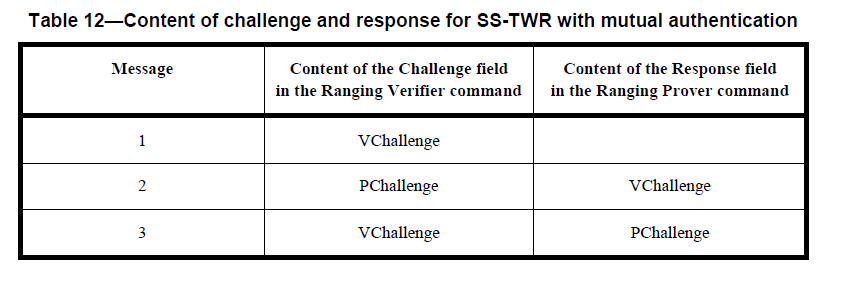 27635600023: Accept27635800023, 27635900023: Revise If “Resolution Step 2” was implemented in the draft than it has covered these 2 comments for both .confirm primitives.27633100023: ReviseRemove phyLrpUwbSignaling. In addition also remove phyLrpUwbLeipEnabled, phyLrpUwbLeipLength.27636000023: ReviseThe MCPS-RANGING-PROVER.indication primitive indicates the reception of the Ranging Verifier command from a verifier device as part of a challenge-response ranging exchange.Following review comments from Billy: ReviseAdd the following text at page 67, line 9 (after …security level.):If the two ChallengeResponseTransferIEs exceed the allowed MAC frame length, then they are transmitted in two separate messages and the Verifier MAC waits for the reception of two messages. This behavior can be configured based on the challenge length in the MCPS-RANGING-VERIFIER.request primitive. Add the following text at page 71, line 20 (after …verifier device.):If the corresponding ChallengeResponseTransferIEs exceed the allowed MAC frame length, then the IEs are transmitted in two separate messages and the Verifier and Prover MAC wait for the reception of two messages. This behavior can be configured based on the challenge/response length in the MCPS-RANGING-VERIFIER.request and the MCPS-RANGING-PROVER.request primitives. ProjectIEEE P802.15 Working Group for Wireless Personal Area Networks (WPANs)TitleIEEE 802.15.4zDate Submitted14-Jan-2020Source
Boris Danev (3db Access)
Re:Sponsor Ballot comment resolution of draft Standard document P802.15.4z-D5AbstractThis contribution proposes updated text for the baseline draft P802.15.4z-D5PurposeProvision of the text to facilitate its incorporation into the draft text of the IEEE 802.15.4z standard currently under development in TG4z.NoticeThis document does not represent the agreed views of the IEEE 802.15 Working Group. It represents only the views of the participants listed in the “Source(s)” field above. It is offered as a basis for discussion and is not binding on the contributing individual(s) or organization(s). The material in this document is subject to change in form and content after further study. The contributor(s) reserve(s) the right to add, amend or withdraw material contained herein.ReleasePatent PolicyThe contributor is familiar with the IEEE-SA Patent Policy and Procedures:<http://standards.ieee.org/guides/bylaws/sect6-7.html#6> and<http://standards.ieee.org/guides/opman/sect6.html#6.3>.Further information is located at <http://standards.ieee.org/board/pat/pat-material.html> and<http://standards.ieee.org/board/pat>.RangingReportDescriptor Structure As defined in Table 32. Reports ranging related results. RangingReportDescriptor Structure As defined in Table 32. Reports ranging related results. Bits: 01-7Octets: 4 – 64TypeLengthData